РЕШЕНИЕВ соответствии с Уставом Петропавловск-Камчатского городского округа, Регламентом Городской Думы Петропавловск-Камчатского городского округа, 
в целях осуществления контроля за деятельностью исполнительных органов местного самоуправления и решения вопросов местного значения, Городская Дума Петропавловск-Камчатского городского округаРЕШИЛА:1. Делегировать следующих депутатов Городской Думы Петропавловск-Камчатского городского округа (далее - депутат) в состав: 1) Комиссий:- Бюджетной комиссии при администрации Петропавловск-Камчатского городского округа: - Межведомственной комиссии по профилактике правонарушений 
и гармонизации межнациональных отношений в Петропавловск-Камчатском городском округе: - Комиссии по обеспечению безопасности дорожного движения Петропавловск-Камчатского городского округа: - Комиссии по вопросам деятельности муниципальных предприятий: - Комиссии по вопросам поддержки субъектов малого и среднего предпринимательства в Петропавловск-Камчатском городском округе: - Комиссии по землепользованию и застройке Петропавловск-Камчатского городского округа: - Комиссии по рассмотрению тарифов на услуги и работы муниципальных предприятий и учреждений в Петропавловск-Камчатского городском округе:- Комиссии по обследованию жилых помещений:- Комиссии по обследованию жилых помещений, приобретаемых
в муниципальную собственность в целях формирования специализированного жилищного фонда для детей-сирот и детей, оставшихся без попечения родителей:- Комиссии по вопросам сохранения, использования и популяризации объектов культурного наследия (памятников истории и культуры), находящихся 
в собственности Петропавловск-Камчатского городского округа:- Комиссия по проведению конкурса на закрепление за перевозчиками маршрутов регулярных перевозок в Петропавловск-Камчатском городском округе:- Конкурсная комиссия по проведению открытых конкурсов по отбору управляющих организаций для управления многоквартирными домами:- Комиссия по делам несовершеннолетних и защите их прав при администрации Петропавловск-Камчатского городского округа:- Комиссия по размещению нестационарных торговых объектов 
на территории Петропавловск-Камчатского городского округа:2) Советов:- Совет по предпринимательству при администрации Петропавловск-Камчатского городского округа:- Инвестиционный совет при администрации Петропавловск-Камчатского городского округа:2. Признать утратившими силу следующие решения Городской Думы Петропавловск-Камчатского городского округа: - от 08.11.2012 № 12-р «О делегировании депутатов Городской Думы Петропавловск-Камчатского городского округа в состав комитетов, комиссий, советов и рабочих групп Петропавловск-Камчатского городского округа»;- от 28.11.12 № 44-р «О внесении изменения в решение Городской Думы Петропавловск-Камчатского городского округа от 08.11.2012 № 12-р 
«О делегировании депутатов Городской Думы Петропавловск-Камчатского городского округа в состав комитетов, комиссий, советов и рабочих групп Петропавловск-Камчатского городского округа»;- от 24.04.2013 № 171-р «О внесении изменения в решение Городской Думы Петропавловск-Камчатского городского округа от 08.11.2012 № 12-р 
«О делегировании депутатов Городской Думы Петропавловск-Камчатского городского округа в состав комитетов, комиссий, советов и рабочих групп Петропавловск-Камчатского городского округа»;- от 16.01.2013 № 90-р «О делегировании депутатов Городской Думы Петропавловск-Камчатского городского округа в состав Комиссии по проведению конкурса на закрепление за перевозчиками маршрутов регулярных перевозок 
в Петропавловск-Камчатском городском округе»;- от 27.11.2013 № 349-р «О внесении изменения в решение Городской Думы Петропавловск-Камчатского городского округа от 16.01.2013 № 90-р 
«О делегировании депутатов Городской Думы Петропавловск-Камчатского городского округа в состав Комиссии по проведению конкурса на закрепление за перевозчиками маршрутов регулярных перевозок в Петропавловск-Камчатском городском округе»;- от 26.02.2014 № 449-р «О делегировании депутатов Городской Думы Петропавловск-Камчатского городского округа в состав Комиссии по рассмотрению предложений о внесении изменений в схему размещения на территории Петропавловск-Камчатского городского округа рекламных конструкций на земельных участках независимо от форм собственности, а также на зданиях или ином недвижимом имуществе, находящихся в собственности Камчатского края или муниципальной собственности»;- от 25.09.2014 № 564-р «О делегировании депутатов Городской Думы Петропавловск-Камчатского городского округа в состав комиссии 
по координации разработки проекта программы комплексного социально-экономического развития Петропавловск-камчатского городского округа на 2015-2019 годы»;- от 17.11.2014 № 606-р «О внесении изменений в решение Городской Думы Петропавловск-Камчатского городского округа от 25.09.2014 № 564-р 
«О делегировании депутатов Городской Думы Петропавловск-Камчатского городского округа в состав комиссии по координации разработки проекта программы комплексного социально-экономического развития Петропавловск-Камчатского городского округа на 2015-2019 годы»;- от 17.12.2014 № 634-р «О внесении изменений в решение Городской Думы Петропавловск-Камчатского городского округа от 08.11.2012 № 12-р 
«О делегировании депутатов Городской Думы Петропавловск-Камчатского городского округа в состав комитетов, комиссий, советов и рабочих групп Петропавловск-Камчатского городского округа»;- от 25.02.2015 № 673-р «О внесении изменений в решение Городской Думы Петропавловск-Камчатского городского округа от 08.11.2012 № 12-р 
«О делегировании депутатов Городской Думы Петропавловск-Камчатского городского округа в состав комитетов, комиссий, советов и рабочих групп Петропавловск-Камчатского городского округа»;- от 11.03.2015 № 707-р «О внесении изменения в решение Городской Думы Петропавловск-Камчатского городского округа от 08.11.2012 № 12-р 
«О делегировании депутатов Городской Думы Петропавловск-Камчатского городского округа в состав комитетов, комиссий, советов и рабочих групп Петропавловск-Камчатского городского округа»;- от 25.03.2015 № 713-р «О внесении изменения в решение Городской Думы Петропавловск-Камчатского городского округа от 08.11.2012 № 12-р 
«О делегировании депутатов Городской Думы Петропавловск-Камчатского городского округа в состав комитетов, комиссий, советов и рабочих групп Петропавловск-Камчатского городского округа»;- от 21.11.2016 № 1187-р «О внесении изменения в решение Городской Думы Петропавловск-Камчатского городского округа от 08.11.2012 № 12-р 
«О делегировании депутатов Городской Думы в состав комитетов, комиссий, советов и рабочих групп Петропавловск-Камчатского городского округа»;- от 06.12.2016 № 1198-р «О делегировании депутатов Городской Думы Петропавловск-Камчатского городского округа в состав комиссии по размещению нестационарных торговых объектов на территории Петропавловск-Камчатского городского округа»;- от 06.12.2016 № 1199-р «О внесении изменения в решение Городской Думы Петропавловск-Камчатского городского округа от 08.11.2012 № 12-р 
«О делегировании депутатов Городской Думы в состав комитетов, комиссий, советов и рабочих групп Петропавловск-Камчатского городского округа»;- от 27.12.2016 № 1221-р «О делегировании депутатов Городской Думы Петропавловск-Камчатского городского округа в состав конкурсной комиссии по проведению открытых конкурсов по отбору управляющих организаций для управления многоквартирными домами»;- от 27.12.2016 № 1223-р «О делегировании депутатов Городской Думы Петропавловск-Камчатского городского округа в состав Комиссии по разработке 
и исполнению Плана мероприятий по реализации основных положений Послания Президента Российской Федерации Федеральному Собранию Российской Федерации»;- от 22.02.2017 № 1248-р «О делегировании депутата Городской Думы Петропавловск-Камчатского городского округа в состав Общественного комитета при Наблюдательном совете общества с ограниченной ответственностью «Управление жилищно-коммунального хозяйства г.Петропавловска-Камчатского»;- от 22.02.2017 № 1250-р «О внесении изменения в решение Городской Думы Петропавловск-Камчатского городского округа от 08.11.2012 № 12-р 
«О делегировании депутатов Городской Думы в состав комитетов, комиссий, советов и рабочих групп Петропавловск-Камчатского городского округа»;- от 22.02.2017 № 1260-р «О делегировании депутата Городской Думы Петропавловск-Камчатского городского округа в состав конкурсной комиссии по подведению итогов конкурса на право получения некоммерческими организациями (за исключением государственных (муниципальных) учреждений) субсидий из бюджета Петропавловск-Камчатского городского округа на реализацию мероприятий, направленных на поддержку общественных инициатив по направлениям молодежной политики»;- от 22.02.2017 № 1261-р «О делегировании депутата Городской Думы Петропавловск-Камчатского городского округа в состав Комиссии по рассмотрению предложений об установке памятных знаков на территории Петропавловск-Камчатского городского округа»;- от 19.04.2017 № 1288-р «О внесении изменения в решение Городской Думы Петропавловск-Камчатского городского округа от 08.11.2012 № 12-р 
«О делегировании депутатов Городской Думы в состав комитетов, комиссий, советов и рабочих групп Петропавловск-Камчатского городского округа»;- от 19.04.2017 № 1289-р «О делегировании депутатов Городской Думы Петропавловск-Камчатского городского округа в состав Комиссии по присвоению муниципальным организациям имен известных граждан, получивших широкое признание жителей Петропавловск-Камчатского городского округа в связи 
с их трудовой, творческой или общественной деятельностью или внесших значительный вклад в его развитие»;- от 14.06.2017 № 1322-р «О внесении изменения в решение Городской Думы Петропавловск-Камчатского городского округа от 08.11.2012 № 12-р 
«О делегировании депутатов Городской Думы Петропавловск-Камчатского городского округа в состав комитетов, комиссий, советов и рабочих групп Петропавловск-Камчатского городского округа»;- от 26.07.2017 № 1337-р «О внесении изменения в решение Городской Думы Петропавловск-Камчатского городского округа от 08.11.2012 № 12-р 
«О делегировании депутатов Городской Думы Петропавловск-Камчатского городского округа в состав комитетов, комиссий, советов и рабочих групп Петропавловск-Камчатского городского округа»;- от 26.07.2017 № 1339-р «О внесении изменения в решение Городской Думы Петропавловск-Камчатского городского округа от 19.04.2017 № 1289-р 
«О делегировании депутатов Городской Думы Петропавловск-Камчатского городского округа в состав Комиссии по присвоению муниципальным организациям имен известных граждан, получивших широкое признание жителей Петропавловск-Камчатского городского округа в связи с их трудовой, творческой или общественной деятельностью или внесших значительный вклад в его развитие»;- от 23.08.2017 № 1358-р «О внесении изменения в решение Городской Думы Петропавловск-Камчатского городского округа от 08.11.2012 № 12-р 
«О делегировании депутатов Городской Думы Петропавловск-Камчатского городского округа в состав комитетов, комиссий, советов и рабочих групп Петропавловск-Камчатского городского округа».3. Настоящее решение вступает в силу со дня его подписания.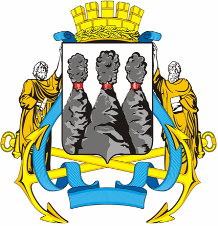 ГОРОДСКАЯ ДУМАПЕТРОПАВЛОВСК-КАМЧАТСКОГО ГОРОДСКОГО ОКРУГАот 04.10.2017 № 19-р1-я сессияг.Петропавловск-КамчатскийО делегировании депутатов Городской Думы Петропавловск-Камчатского городского округа в состав комиссий и советов Петропавловск-Камчатского городского округаБорисенко А.А.-депутата по избирательному округу № 3;Воровского А.В.-депутата по избирательному округу № 5;Толмачева И.Ю.-депутата по избирательному округу № 2;Монахову Г.В.-депутата по единому муниципальному избирательному округу;Воровского А.В.-депутата по избирательному округу № 5;Гусейнова Р.В. оглы-депутата по единому муниципальному избирательному округу;Смирнова С.И.-депутата по единому муниципальному избирательному округу;Колядка В.В.-депутата по единому муниципальному избирательному округу;Лосева К.Е.-депутата по единому муниципальному избирательному округу;Наумова А.Б.-депутата по единому муниципальному избирательному округу;Шуляра В.А.-депутата по единому муниципальному избирательному округу;Панова А.Г.-депутата по избирательному округу № 4;Прудкого Д.А.-депутата по избирательному округу № 4;Гаврилова И.В.-депутата по единому муниципальному избирательному округу;Кнерика В.А.-депутата по избирательному округу № 8;Лосева К.Е.-депутата по единому муниципальному избирательному округу;Кнерика В.А.-депутата по избирательному округу № 8;Колядка В.В.-депутата по единому муниципальному избирательному округу;Лосева К.Е.-депутата по единому муниципальному избирательному округу;Прудкого Д.А.-депутата по избирательному округу № 4;Березенко А.В.-депутата по единому муниципальному избирательному округу;Прудкого Д.А.-депутата по избирательному округу № 4;Толмачева И.Ю.-депутата по избирательному округу № 2;Воровского А.В.-депутата по избирательному округу № 5;Лескова Б.А.-депутата по единому муниципальному избирательному округу;Березенко А.В.-депутата по единому муниципальному избирательному округу;Монахову Г.В.-депутата по единому муниципальному избирательному округу;Колядка В.В.-депутата по единому муниципальному избирательному округу;Кронова А.А.-депутата по избирательному округу № 3;Прудкого Д.А.-депутата по избирательному округу № 4;Шуляра В.А.-депутата по единому муниципальному избирательному округу;Гаврилова И.В.-депутата по единому муниципальному избирательному округу;Зикратова А.В.-депутата по избирательному округу № 1;Прудкого Д.А.-депутата по избирательному округу № 4;Воровского А.В.-депутата по избирательному округу № 5;Воровского А.В.-депутата по избирательному округу № 5;Гаврилова И.В.-депутата по единому муниципальному избирательному округу;Кнерика В.А.-депутата по избирательному округу № 8;Оськина С.В.-депутата по избирательному округу № 7;Терехова А.М.-депутата по избирательному округу № 8;Гаврилова И.В.-депутата по единому муниципальному избирательному округу;Кнерика В.А.-депутата по избирательному округу № 8;Сарояна С.А.-депутата по избирательному округу № 7;Гаврилова И.В.-депутата по единому муниципальному избирательному округу;Кнерика В.А.-депутата по избирательному округу № 8;Сарояна С.А.-депутата по избирательному округу № 7.Председатель Городской ДумыПетропавловск-Камчатского городского округаГ.В. Монахова 